Publicado en Madrid  el 11/01/2024 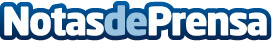 Repara tu Deuda Abogados cancela 73.000€ en Madrid con la Ley de Segunda OportunidadEl deudor solicitó un préstamo para un amigo que acabó desentendiéndose del mismoDatos de contacto:David GuerreroResponsable de Prensa655956735Nota de prensa publicada en: https://www.notasdeprensa.es/repara-tu-deuda-abogados-cancela-73-000-en Categorias: Nacional Derecho Finanzas Madrid http://www.notasdeprensa.es